2023 CHRISTMAS GIVING PROGRAM - PORTLAND COMMUNITY FUND ASSOCATION  APPLICATION & RELEASE OF INFORMATION  Return this form by: Monday NOVEMBER 13th Drop-off @ City Hall, Mail to:  PCFA, P.O. Box 524, Portland, MI 48875 or Email to: pcfainfo@gmail.com Completion of this application is only available to RESIDENTS within the Portland School District and completion of this form will not allow you to collect from Ionia County Toys 4 Tots.  List only today’s current residents at the address. PFCA will provide enough food for Christmas dinner for the total number of residents in the household and gifts for minor children.  A copy of Proof of Guardianship (birth certificate or DHS are ideal) for each child must be returned with this application. PCFA will send out acknowledgements to applicants via email or postcard via USPS address listed below the first week of December providing further details about picking up of Christmas - THURSDAY, Dec 14th  at Church of the Nazarene – 9466 Cutler Rd, Portland MI. Questions call  Lisa Balderson  517.930.1651 or Beth Theis 517.490.9710 Email: Pcfainfo@gmail.com    : Portland Community Fund                              Page 1 of 2 -- Internal Use Only: __________ 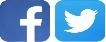  The Portland Community Fund Association will not:  1) Discriminate against any individual. 2) Be held responsible for any illness or injury caused by donated food or gifts provide within the Christmas Giving Program.   Signature of Application below agrees that all information provided within this two-page document is correct and not fraudulent:                  Signature __________________________________ Print Last Name _________________________First_________________________Date___/___/____ PICKUP - Internal use only:  Accepting these gifts and food donations I agree to use only for those individuals listed within this application or I will return to PCFA.  Signature  ___________________________________Print Last Name ________________________ First _________________________ Date ___/___/____ 2023 CHRISTMAS GIVING PROGRAM - PORTLAND COMMUNITY FUND ASSOCATION APPLICATION & RELEASE OF INFORMATION   Page 2 of 2 Internal  Use Only: _____________________ All children (18yrs old and under) listed below MUST RESIDE at the address you listed on page one. For children that DO NOT RESIDE within PPS district but attend under “School of Choice” are not eligible. You may contact the Toys 4 Tots or other programs of their residence for assistances, thank you for your cooperation.  Portland Community Fund Association SurveyWe want to hear from you! We need your input to help improve our Christmas Giving and learn how well we are communicating to the public.  Thank you for taking time to complete the survey.We provide a Turkey or Chicken as the main course for your Christmas dinners.  Would you like to receive a ham instead?Yes 	NoBesides a meat choice, is there another nonperishable food option you would like us to provide? ________________________________________________________________Do you want to receive handmade knit/crocheted hats, scarves or mitten for your family in your Christmas Giving bags? Yes	NoDo you attend our coat drive each year in October?Yes	NoDo you know you can reach out to the Portland Community Fund if you need a coat or hat any time of the year?  If you are in need please send an email to Email: pcfainfo@gmail.com. Yes	No		Do you know you can follow the Portland Community Fund on social medial at www.facebook.com/PortlandCFA or you can check out the website at www.portlandcommunityfund.org?  Both allow you to stay up to date on all of our information and upcoming events. Yes	No Applicant Information    Applicant Information    Applicant Information    Applicant Information    Applicant Information    Applicant Information    Applicant Information    Applicant Information    Applicant Information   Name (Last)                            (First)  Name (Last)                            (First)  Cell Phone  (       )  Cell Phone  (       )  Email  Email  Email  Pickup Time Slot  Pickup Time Slot  Household Street Address   Household Street Address   Household Street Address   Household Street Address   Household Street Address   City  City  City  Zip   Pickup will be between 3pm – 6pm.  What time do you prefer?      3-4pm ___       4-5pm ____       5-6pm ___      How many people reside at the above address?                                                   Adults ____   Minors _____ Total ______      (This number is needed to determine food donation for Christmas dinner on next question) Does your child/children receive from the Portland Backpacks for Bellies?             Circle one       YES          NO      (If yes how many children? (all or only elementary and not HS level) ____________________________________________________    Special needs? √ the following: □ Pregnancy: Due Date: ___/___/___ □ Diabetic     Pickup will be between 3pm – 6pm.  What time do you prefer?      3-4pm ___       4-5pm ____       5-6pm ___      How many people reside at the above address?                                                   Adults ____   Minors _____ Total ______      (This number is needed to determine food donation for Christmas dinner on next question) Does your child/children receive from the Portland Backpacks for Bellies?             Circle one       YES          NO      (If yes how many children? (all or only elementary and not HS level) ____________________________________________________    Special needs? √ the following: □ Pregnancy: Due Date: ___/___/___ □ Diabetic     Pickup will be between 3pm – 6pm.  What time do you prefer?      3-4pm ___       4-5pm ____       5-6pm ___      How many people reside at the above address?                                                   Adults ____   Minors _____ Total ______      (This number is needed to determine food donation for Christmas dinner on next question) Does your child/children receive from the Portland Backpacks for Bellies?             Circle one       YES          NO      (If yes how many children? (all or only elementary and not HS level) ____________________________________________________    Special needs? √ the following: □ Pregnancy: Due Date: ___/___/___ □ Diabetic     Pickup will be between 3pm – 6pm.  What time do you prefer?      3-4pm ___       4-5pm ____       5-6pm ___      How many people reside at the above address?                                                   Adults ____   Minors _____ Total ______      (This number is needed to determine food donation for Christmas dinner on next question) Does your child/children receive from the Portland Backpacks for Bellies?             Circle one       YES          NO      (If yes how many children? (all or only elementary and not HS level) ____________________________________________________    Special needs? √ the following: □ Pregnancy: Due Date: ___/___/___ □ Diabetic     Pickup will be between 3pm – 6pm.  What time do you prefer?      3-4pm ___       4-5pm ____       5-6pm ___      How many people reside at the above address?                                                   Adults ____   Minors _____ Total ______      (This number is needed to determine food donation for Christmas dinner on next question) Does your child/children receive from the Portland Backpacks for Bellies?             Circle one       YES          NO      (If yes how many children? (all or only elementary and not HS level) ____________________________________________________    Special needs? √ the following: □ Pregnancy: Due Date: ___/___/___ □ Diabetic     Pickup will be between 3pm – 6pm.  What time do you prefer?      3-4pm ___       4-5pm ____       5-6pm ___      How many people reside at the above address?                                                   Adults ____   Minors _____ Total ______      (This number is needed to determine food donation for Christmas dinner on next question) Does your child/children receive from the Portland Backpacks for Bellies?             Circle one       YES          NO      (If yes how many children? (all or only elementary and not HS level) ____________________________________________________    Special needs? √ the following: □ Pregnancy: Due Date: ___/___/___ □ Diabetic     Pickup will be between 3pm – 6pm.  What time do you prefer?      3-4pm ___       4-5pm ____       5-6pm ___      How many people reside at the above address?                                                   Adults ____   Minors _____ Total ______      (This number is needed to determine food donation for Christmas dinner on next question) Does your child/children receive from the Portland Backpacks for Bellies?             Circle one       YES          NO      (If yes how many children? (all or only elementary and not HS level) ____________________________________________________    Special needs? √ the following: □ Pregnancy: Due Date: ___/___/___ □ Diabetic     Pickup will be between 3pm – 6pm.  What time do you prefer?      3-4pm ___       4-5pm ____       5-6pm ___      How many people reside at the above address?                                                   Adults ____   Minors _____ Total ______      (This number is needed to determine food donation for Christmas dinner on next question) Does your child/children receive from the Portland Backpacks for Bellies?             Circle one       YES          NO      (If yes how many children? (all or only elementary and not HS level) ____________________________________________________    Special needs? √ the following: □ Pregnancy: Due Date: ___/___/___ □ Diabetic     Pickup will be between 3pm – 6pm.  What time do you prefer?      3-4pm ___       4-5pm ____       5-6pm ___      How many people reside at the above address?                                                   Adults ____   Minors _____ Total ______      (This number is needed to determine food donation for Christmas dinner on next question) Does your child/children receive from the Portland Backpacks for Bellies?             Circle one       YES          NO      (If yes how many children? (all or only elementary and not HS level) ____________________________________________________    Special needs? √ the following: □ Pregnancy: Due Date: ___/___/___ □ Diabetic     Parent Guardian Information (Only complete if you are requesting Christmas gifts for minor children)   Parent Guardian Information (Only complete if you are requesting Christmas gifts for minor children)   Parent Guardian Information (Only complete if you are requesting Christmas gifts for minor children)   Parent Guardian Information (Only complete if you are requesting Christmas gifts for minor children)   Parent Guardian Information (Only complete if you are requesting Christmas gifts for minor children)   Parent Guardian Information (Only complete if you are requesting Christmas gifts for minor children)   Parent Guardian Information (Only complete if you are requesting Christmas gifts for minor children)   Parent Guardian Information (Only complete if you are requesting Christmas gifts for minor children)   Parent Guardian Information (Only complete if you are requesting Christmas gifts for minor children)   Last Name   First Name   First Name  Relationship to  Relationship to  Relationship to  Child / children’s first name  Child / children’s first name  Child / children’s first name  1  2  3  4  Return by: Monday NOVEMBER 13thDrop-off@ City Hall 259 Kent St - Mail to: PCFA, P.O. Box 524, Portland, MI 48875 or Email to: Pcfainfo@gmail.comDrop-off@ City Hall 259 Kent St - Mail to: PCFA, P.O. Box 524, Portland, MI 48875 or Email to: Pcfainfo@gmail.comMINOR CHILD / CHILDERN INFORMATION A G E  DATE  OF  BIRTH  Male / Female -SCHOOL-    ST PATS  OAKWOOD  WESTWOOD  PMS OR PHS  SHOE  SIZE  PANT  SIZE  SHIRT  SIZE  List FOUR (4) gifts/toys up to $30 value Please DO NOT list gift cards as a gift/toyHelp us shop by providing specifics brand, available @ what store, any details of the gifts.Include favorite color, themes, likes or dislikes.1  Last First  2 Last First 3 Last First 4   Last First 5  Last First 6 Last First 